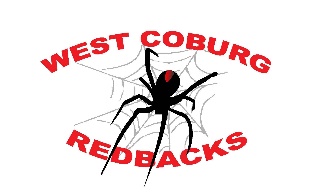 WEST COBURG NETBALL CLUBSPECTATOR - CODE OF BEHAVIOURIn addition to Netball Victoria’s General Code of Behaviour, as a spectator in any activity held by or under the auspices of Netball Victoria, Member Organisations, Affiliated Association/Leagues and Clubs, you must meet the following requirements during any such activity or event. Most players (in particular children) participate in netball activities for fun.  They are not participating for entertainment of spectators only. Applaud good performance and efforts by all players.  When watching a game congratulate both teams upon their performance regardless of the game’s outcome. Respect the umpires and coach’s decisions.  If there is a disagreement, follow the appropriate procedure to question the decision and teach children to do likewise. Never ridicule or scold a player for making a mistake during a competition.  Positive comments are motivational.   Condemn the use of violence in any form, be it by administrators, coaches, players, umpires or parents/guardians. Demonstrate appropriate social behaviour by not using foul language, and not harassing administrators, coaches, players or umpires. Refrain from conduct which could be regarded as sexual harassment, discrimination, bullying or victimisation. Encourage players to play according to the rules and official decisions and develop your own knowledge of the rules. Support the use of age appropriate development activities and modified rules. 